MEGHÍVÓSzeretettel meghívjukÖnt és kedves családját, barátait„Bagod múltja és jelene”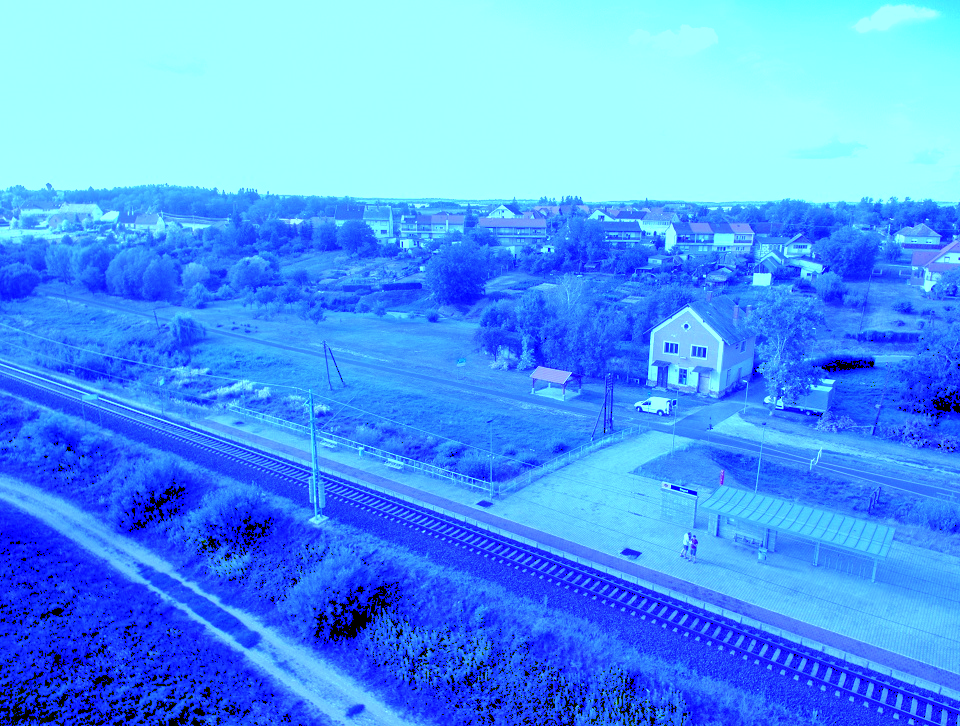 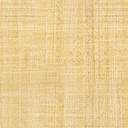 című fotókiállításunkmegnyitójára.Időpont: 2019. május 4. (szombat),17.00 óra,Helyszín: faluház (Bagod, Faluház utca 1.).A rendezvény keretében sor kerülaz épület ünnepélyes megáldására,továbbá az önkormányzat által felajánlott építési telek kisorsolására.Fellépők:Bagodi Napsugár Óvoda,Bagodi Fekete István Általános Iskola,Esthajnal Kórus.A megnyitót követően szeretettel várjuk Önöket egy sütemény és ital melletti kötetlen beszélgetésre.A kiállítás megtekinthetőelőzetes bejelentkezés alapjánhétköznap 8-13 óráig, hétvégén egyeztetés szerint.Bagod Község Önkormányzata